Szivacsgumi készlet ER-MOCsomagolási egység: 1 darabVálaszték: B
Termékszám: 0092.0361Gyártó: MAICO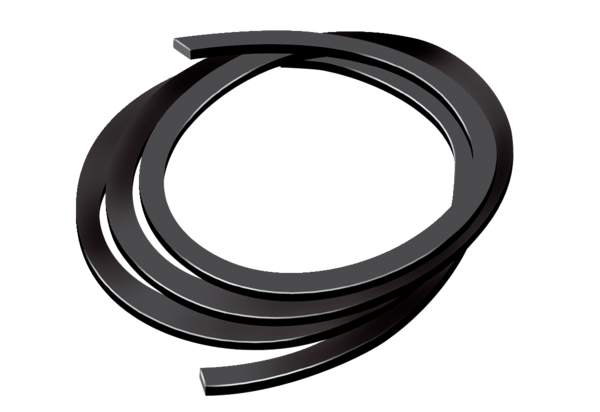 